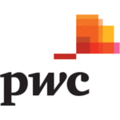 Лето — это не только чудесная погода и пора отдыха, но и возможность получить новые знания и попробовать себя в профессии, которая может стать твоим будущим!Летняя академия аудита PwC в Екатеринбурге — уникальная летняя профессиональная практика для студентов и твой шанс получить опыт от высококвалифицированных специалистов PwC.Эта программа для тебя, если ты: студент третьего года обучения и заканчиваешь обучение в университете в 2017 году,интересуешься миром современного бизнеса, экономикой и финансами,хочешь получить конкурентное преимущество на рынке молодых соискателей. Во время программы ты сможешь:получить практические знания в области аудита и бухгалтерского учета,приобрести необходимые бизнес-навыки для работы в крупной компании,сделать первый шаг к карьере в международной компании,завести новые интересные знакомства и, конечно же, провести две недели лета с пользой!
Даты проведения программы: вторая половина июля 2016 года.
Формат занятий: тренинги и практические занятия.
Место проведения: офис PwC в Екатеринбурге.Все участники получат дипломы об окончании Летней академии аудита PwC и специальную возможность пройти отбор на открытые позиции в PwC не дожидаясь получения диплома.

Чтобы стать участником Летней академии аудита PwC в Екатеринбурге:Зарегистрируй свое резюме на сайте www.pwc.ru/careersПройди онлайн-тестирование и получи приглашение в офис PwC для прохождения интервью с представителем компании.
Количество мест строго ограничено! Не упусти свой шанс!По всем вопросам, связанным с карьерой в PwC, вы можете обращаться к представителю компании PwC в Екатеринбурге Елене Кабановой,  тел.  (343) 253 14 33,  elena.kabanova@ru.pwc.com